Become a Springville All-Sports Boosters Supporter in 2018-2019The goal of Springville All-Sports Boosters is to assist ALL sponsored Springville athletics, both financially and by enhancing school spirit. We are proud of what our booster group has accomplished over the years and invite you to join us as either a business supporter or as a member for the coming school year. This membership runs from August 1st, 2018 thru July 31st, 2019.Business Sponsorship Levels Family Membership Levels Booster Meetings: The Springville Boosters meets at 6:00 p.m. the first Wednesday of each month in the high school ICN Room. All are welcome to attend to share ideas and comments. Our current Board Members are:President – Robin MensterVice President – Matt MarchSecretary – Jessica MooreTreasurer – Chris BreitfelderPlease complete this form to become a Springville All-Sports Booster SupporterPlease complete the form, include your check payable to Springville All-Sports Boosters and mail to PO Box 62, Springville, IA 52336-0062 or drop off at the school office.   Business Supporter Business Name(s): __________________________________Contact Person: _____________________Please check the support level you are joining: ORANGEBLACK (sport preference for sponsorship  announcement: ________________)  ORIOLE Family Membership (Note: You can join as an individual or couple, but each membership is entitled to one vote.) Name(s): ______________________________________________________________________________________________________Please check the level you are joining:ORANGEBLACKORIOLEAmount enclosed: $ ______Phone: ________________Street Address: _____________________________________________________________________City: _______________________________________State_______ Zip Code__________E-Mail Address: ___________________________________________________________________Names and Grade of Children:_______________________________________		______________________________________________________________________________		_______________________________________It takes all hands to make an organization like this successful.  Please select the committees that you would be willing to participate in._____ Concession   ____ Clothing  	____ Membership		____ Photo  	____ AdvertisingConcessions contribute the majority of funds that support your athletes. Please circle where you are available to help with each sport.Girls Basketball:		JH		JV		Varsity			Boys Basketball:		JH		JV		Varsity			Club Volleyball:			Set up		Concession			Softball:			JH		JV		Varsity			Baseball:			JH		JV		VarsityLevelAmountBenefitsORANGE$50 to $199Business name listed in all event programs during school year.BLACK$200 to $249Business name listed in all event programs during school year.  Business sponsorship announced at every home game for one sport of your choice.  ORIOLE$250 & UpBusiness name listed in all event programs during school year.  Business sponsorship announced at every home game for all sports during 2017-2018 school year.  LevelAmountBenefitsORANGE$10 to $49Name (s) listed in all event programs during school year Voting privileges at Springville All-Sports Boosters meetings (for by-laws and board members)   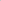 Oriole window decalBLACK$50 to $99Name (s) listed in all event programs during school year Voting privileges at Springville All-Sports Boosters meetings (for by-laws and board members) Oriole SWAG (based on amount)ORIOLE$100 & UpName (s) listed in all event programs during school year Voting privileges at Springville All-Sports Boosters meetings (for by-laws and board members)  Oriole SWAG (based on amount)